                   PREDSTAVITEV PROJEKTNIH IZDELKOV/NALOG 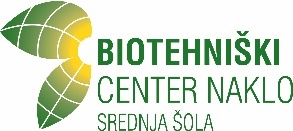                              PETEK, 27. 10. 2017, ob 12.05 (po D6)Prostorza predstavitevNaziv projektne AKTIVNOSTIMentor/icaPOVEZOVALEC(dijak)1JEDILNICAŽUŽELKE IN RASTLINSKE BOLEZNI V SMOLIŽIVALI V ŽIVALSKEM VRTU IN ALPSKEM SVETUPRENOVA ENOVRSTIČNEGA OKOPALNIKAPTIČJE STRAŠILONARAVA – IDEJA ZA PROMOCIJSKA DARILAUREJANJE VERTIKALNE STENEORANJE IN PREDSETVENA OBDELAVA TALPRIPRAVA IN IZDELAVA ŽALNIH ARANŽMAJEV ZA 1. NOVEMBERAna Kavčič, Robert HorvatMaruša Korelc, Joži PeterneljTilen SelanBoris UrhMajda Kolenc Artiček, Saša ŠternTomo RomšekJanez Tomaž PuciharSonja Jerič Štefe, Metka Celar, Polona TeranLovro Benedičič (3. Č)Prostorza predstavitevNaziv projektne AKTIVNOSTIMentor/icaPOVEZOVALEC(dijak)2PREDAVALNICAMATEMATIČNE UČNE SITUACIJE IZ VSAKDANJEGA ŽIVLJENJA IN STROKETHE SKY IS THE LIMITODKRIVAMO JULIJSKE ALPE – PLEZANJE ALI POHODRAZSTAVA: JAZ, MI IN DRUGI: PODOBE MOJEGA SVETASIR MALO DRUGAČEVERIŽNI EKSPERIMENTTKIVNE KULTURE V BIOTEHNOLOGIJIPRIPRAVE NA MOBILNOST V NEMČIJO (PROJEKT SKILLS4LIFE)KEKČEVE DOGODIVŠČINE PO ANGLEŠKOMaja JarcIrena Šubic JeločnikSabina Smolej, Metod SmolejLenka ŽigonBarbara BešterMarko KraljMeta Kastelic ŠvabDarja Ravnihar, Sandra ŽvagenJana Koritnik, Barbara BenedikKaja Štrubelj (3. Č), Ana Grm (2. L)Prostorza predstavitevNaziv projektne AKTIVNOSTIMentor/icaPOVEZOVALEC(dijak)3ŠPORTNA DVORANAKOŠARKA 3:3Z BRANJEM DO VRHAKULTURNA DEDIŠČINA ALPIZKUŠNJA MOBILNOSTI V ESTONIJINADSTANDARDNA EKSKURZIJA NA NIZOZEMSKOZAKAJ SOLATA UVENI?RASTLINE ALP; POMEN, VLOGA IN UPORABNOSTKARIERNA MAPA: OGLEDALO MOJE POKLICNE POTIBADMINTONRAD IGRAM ODBOJKODEODORANT ALI ANTITRANSPIRANT?Ljubo ČaličBojana Dolinar, Marcela KorenAndraž Kalamar, Janja Čenčič GartnerKristina Frlic, Tadeja PolajnarTina Križnar, Mojca Logar, Mojca Smole (Polona Teran)Borut LazarNataša Kunstelj, Nataša ŠinkDarja MavrinBrigita MarkunUrška Teran RavnikarMiha PovšičMatic Leskovec (2. M)